Инструкция по дистанционному образованиюВ связи с принимаемыми мерами по предупреждению распространения коронавирусной инфекции среди населения и введения режима повышенной готовности образовательный процесс в нашей школе во всех классах с 06.04.2020 по 12.04.2020 будет осуществляться с применением электронных образовательных ресурсов и дистанционных образовательных технологий.На сайте школы создан информационный раздел дистанционного обучения для обучающихсяДля того, чтобы ты смог получить задание необходимо:Зайти на сайт школы http://school90.roovr.ru/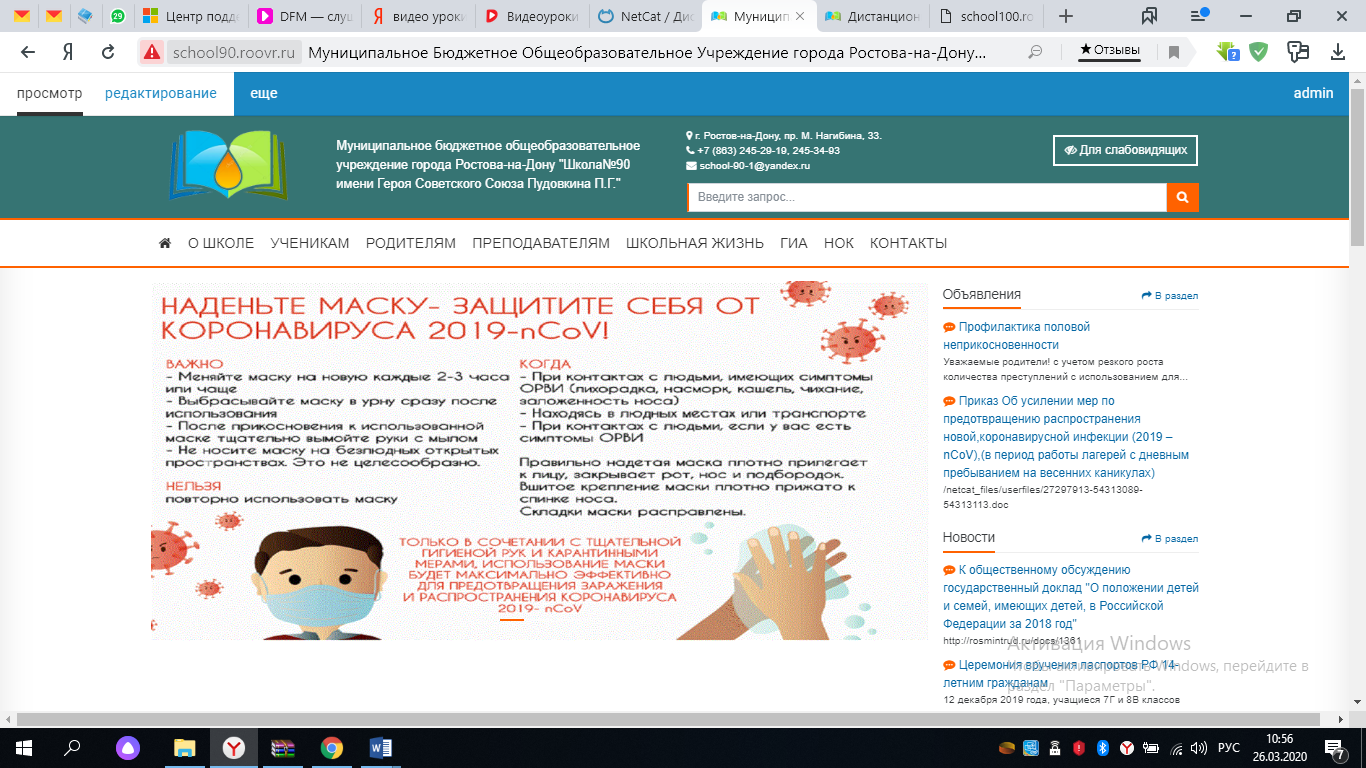 Нажать на вкладку «Дистанционное обучение», которая находится в меню слева.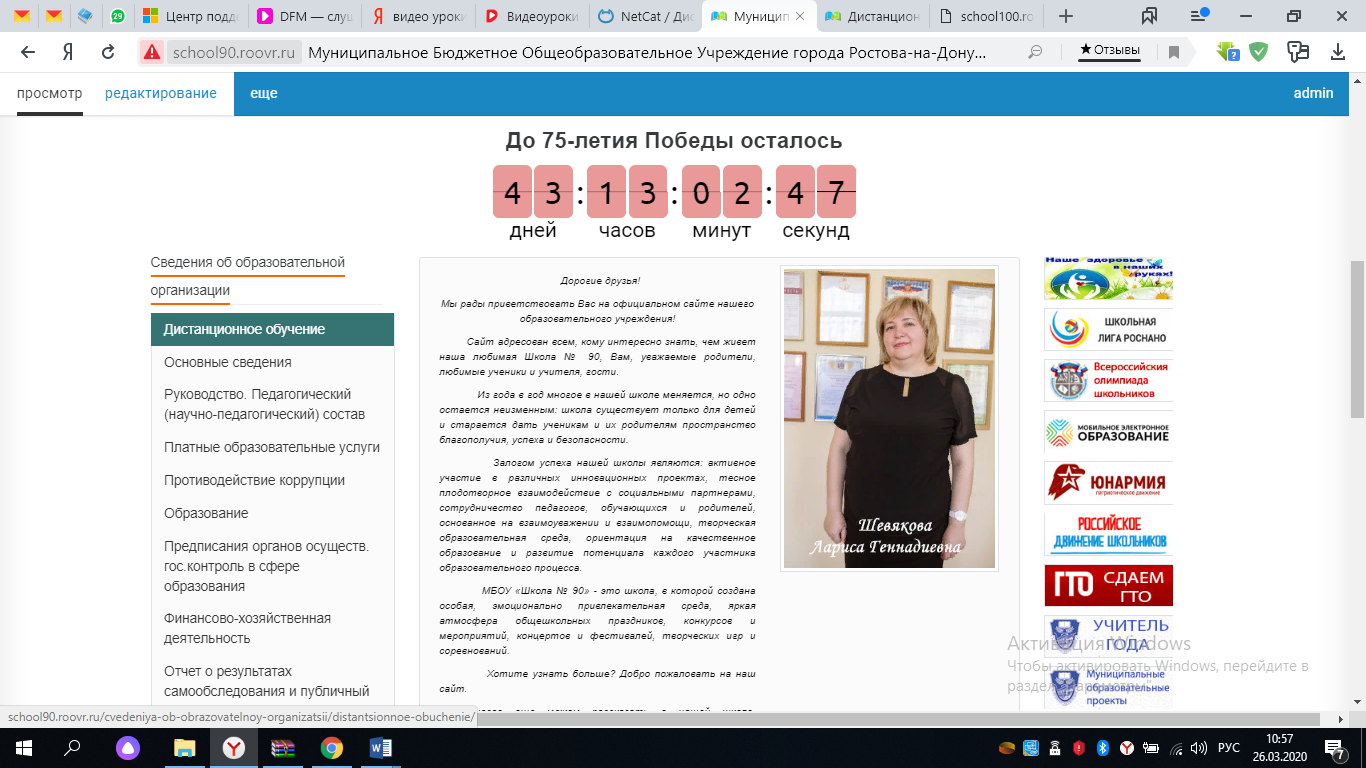 Найти и выбрать вкладку «ДИСТАНЦИОННОЕ ОБУЧЕНИЕ ДЛЯ ДЕТЕЙ С ОВЗ»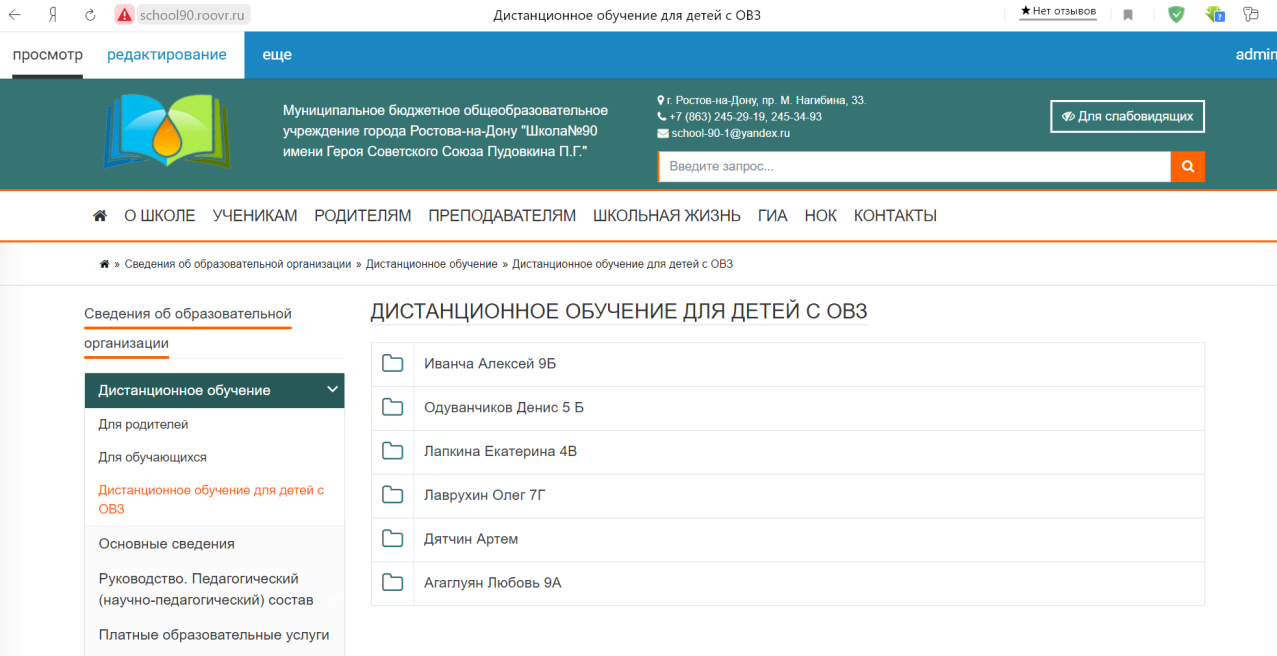 Найти и выбрать в списке свою папку с именем, фамилией и классом и зайти в нее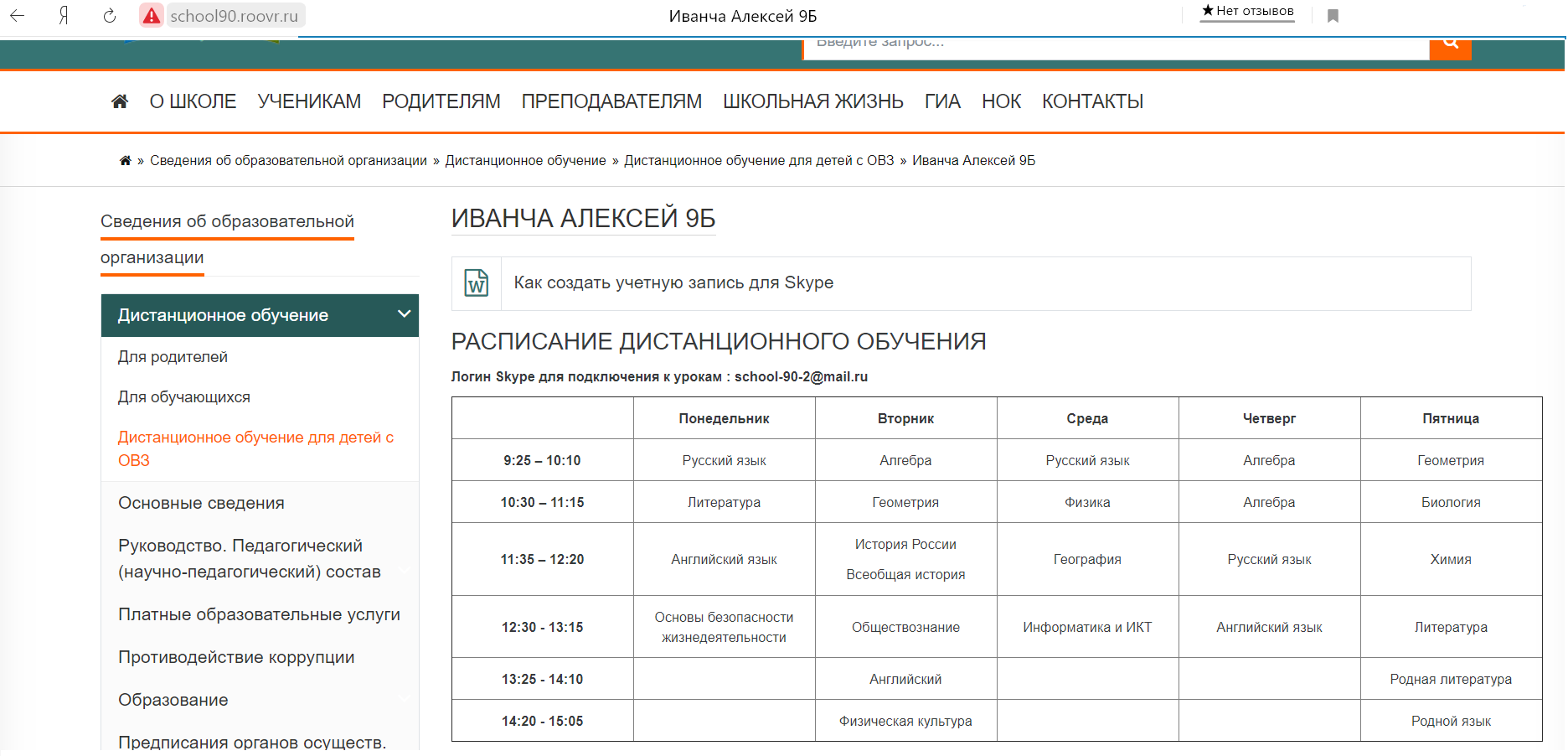 В разделе будет размещено расписание on-line занятий по программе Skype. Уроки будут проводиться согласно расписанию;Выполненные домашнее задание направить учителю-предметнику на электронную почту или в беседу Skype, прикрепляя фото и скан копии заданий, по согласованию с учителем-предметником задания можно отправлять с помощью телефона в мессенджерах (Viber, Whats’App).